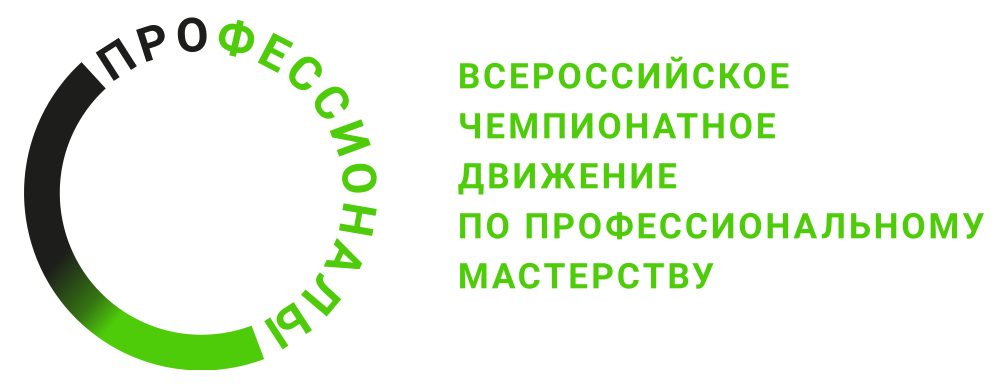 ПРОГРАММА ПРОВЕДЕНИЯРегионального этапа чемпионата по профессиональному мастерству «Профессионалы» 2024 году в Ненецком автономном округе по компетенции Веб-технологииОбщая информацияОбщая информацияПериод проведения22.03.2024 – 27.03.2024Главный экспертКудляк Оксана АнатольевнаД-3  / «22» марта 2024 г.Д-3  / «22» марта 2024 г.Д-3  / «22» марта 2024 г.08:00 – 16:0008:00 – 16:00Монтаж площадки.13:00 – 14:0013:00 – 14:00Обеденный перерыв.16:00 – 17:0016:00 – 17:00Приемка площадки ГЭ, устранение недостатков.Д-2  / «23» марта 2024 г.Д-2  / «23» марта 2024 г.Д-2  / «23» марта 2024 г.08:00 – 09:00Регистрация участников, экспертов площадки.Регистрация участников, экспертов площадки.09:00 – 13:00Обучение новых экспертов. Обсуждение КЗ. Распределение ролей между экспертами.Обучение новых экспертов. Обсуждение КЗ. Распределение ролей между экспертами.13:00 – 14:00Обеденный перерыв.Обеденный перерыв.14:00 – 17:00Оформление и подписание КЗ. Инструктаж экспертов по ТБ. Проверка оборудования. Подписание протоколов.Оформление и подписание КЗ. Инструктаж экспертов по ТБ. Проверка оборудования. Подписание протоколов.Д-1  / «24» марта 2024 г.Д-1  / «24» марта 2024 г.Д-1  / «24» марта 2024 г.8:00 – 8:30Регистрация участников, экспертов на конкурсной площадке.Регистрация участников, экспертов на конкурсной площадке.8:30 – 13:00Жеребьёвка. Инструктаж по ТБ и ОТ. Инструктаж участников по изменённому заданию. Подготовка конкурсных мест.Жеребьёвка. Инструктаж по ТБ и ОТ. Инструктаж участников по изменённому заданию. Подготовка конкурсных мест.13:00 – 14:00Ознакомление с конкурсными местами и оборудованием.Ознакомление с конкурсными местами и оборудованием.Д1  / «25» марта 2024 г.Д1  / «25» марта 2024 г.Д1  / «25» марта 2024 г.08:00 – 08:30Сбор участников соревнований. Инструктаж по ТБ и ОТ.Сбор участников соревнований. Инструктаж по ТБ и ОТ.08:30 – 08:45Получение Задания Модуль А.Получение Задания Модуль А.08:45 – 11:45Выполнение Задания Модуль А (3 ч).Выполнение Задания Модуль А (3 ч).11:45 – 12:45Обеденный перерыв.Обеденный перерыв.12:45 – 15:45Выполнение Задания Модуль А (3 ч).Выполнение Задания Модуль А (3 ч).15:45 – 17:45Обсуждение результатов экспертами. Подведение итогов дня.Обсуждение результатов экспертами. Подведение итогов дня.17:45 – 19:00Внесение результатов в систему.Внесение результатов в систему.Д2  / «26» марта 2024 г.Д2  / «26» марта 2024 г.Д2  / «26» марта 2024 г.08:00 – 08:30Сбор участников соревнований. Инструктаж по ТБ и ОТ.Сбор участников соревнований. Инструктаж по ТБ и ОТ.08:30 – 08:45Получение Задания Модуль В.Получение Задания Модуль В.08:45 – 11:45Выполнение Задания Модуль В (3 ч).Выполнение Задания Модуль В (3 ч).11:45 – 12:45Обеденный перерыв.Обеденный перерыв.12:45 – 13:00Получение Задания Модуль Б.Получение Задания Модуль Б.13:00 – 16:00Выполнение Задания Модуль Б (3 ч).Выполнение Задания Модуль Б (3 ч).16:00 – 18:00Обсуждение результатов экспертами. Подведение итогов дня.Обсуждение результатов экспертами. Подведение итогов дня.18:00 – 19:00Внесение результатов в систему.Внесение результатов в систему.Д3  / «27» марта 2024 г.Д3  / «27» марта 2024 г.Д3  / «27» марта 2024 г.08:00 – 08:3008:00 – 08:30Сбор участников соревнований. Инструктаж по ТБ и ОТ.08:30 – 08:4508:30 – 08:45Получение Задания Модуль Г.08:45 – 11:4508:45 – 11:45Выполнение Задания Модуль Г (3 ч).11:45 – 12:4511:45 – 12:45Обеденный перерыв.12:45 – 14:4512:45 – 14:45Обсуждение результатов экспертами. Подведение итогов дня.14:45 – 15:4514:45 – 15:45Внесение результатов в систему.Д+1  / «28» марта 2024 г.Д+1  / «28» марта 2024 г.Д+1  / «28» марта 2024 г.08:00 08:00 Начало демонтажа оборудования.